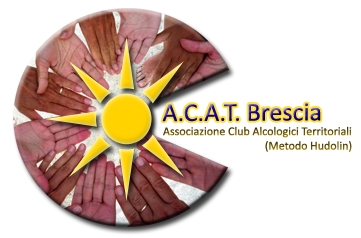 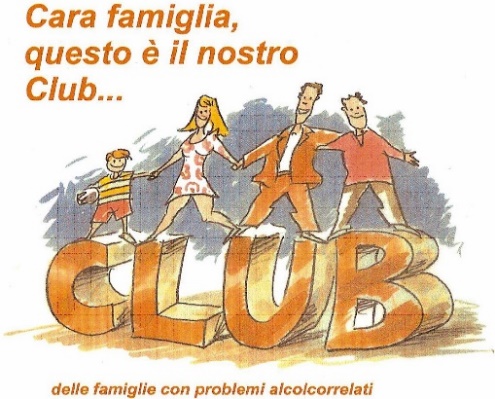 Salve,   venerdì 1 giugno 2018 la nostra Associazione porta in scena uno spettacolo ricco di momenti che permetteranno  alle persone di provare emozioni intitolato “PASTIGLIE o CANNOLI?”.L'appuntamento è alle ore 20.45, Sala Teatro Via Livorno 7 -Brescia.Abbiamo cercato di costruire qualcosa che deve piacere al pubblico, che vorrà venire perché la commedia è bella e non per una forma di favore o di cortesia. È un momento importante di interazione col pubblico e di sensibilizzazione sui problemi alcolcorrelati e complessi. Contemporaneamente l’impegno e l’attenzione alla recitazione dovrebbe aiutare a stare bene con noi stessi e meglio relazionarci con gli altri. Aiutateci a sostenere questa iniziativa, le famiglie che recitano vi stupiranno con la loro abilità di interazione col pubblico.Rispondendo a questo invito vi riserveremo i posti. Grazie per l’attenzione, cordialmente“Famiglia Hudolin – compagnia della vita”È un’iniziativa proposta dalle FamiglieAssociazione Club Alcologici TerritorialiA.C.A.T. BresciaVia Livorno, 7 – 25125 Brescia  tel. 030 3756270  -  cell. 331.7905510Sito: www.acatbrescia.it – e-mail: info@acatbrescia.itcodice fiscale: 98102670175 - codice IBAN: IT24ZO521611201000000000816Associazione iscritta al Registro Provinciale delle Organizzazioni di Volontariato,autorizzazione b.218 del 04/02/2003. Onlus di diritto